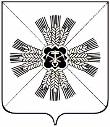 РОССИЙСКАЯ ФЕДЕРАЦИЯКЕМЕРОВСКАЯ ОБЛАСТЬПРОМЫШЛЕННОВСКИЙ МУНИЦИПАЛЬНЫЙ РАЙОНАДМИНИСТРАЦИЯТИТОВСКОГО СЕЛЬСКОГО ПОСЕЛЕНИЯПОСТАНОВЛЕНИЕот «16» ноября 2018 г. № 41с. ТитовоОб утверждении перечня мест, определенных для запуска пиротехнических изделий бытового назначения I - III классов по степени потенциальной опасности на территории Титовского сельского поселения В соответствии с Федеральным законом от 06.10.2003 года № 131-ФЗ «Об общих принципах организации местного самоуправления в Российской Федерации», Постановлением Правительства РФ от 22.12.2009 № 1052 «Об утверждении требований пожарной безопасности при распространении и использовании пиротехнических изделий», в целях обеспечения первичных мер пожарной безопасности на территории поселения: 1. Утвердить прилагаемый перечень мест, определенных для запуска пиротехнических изделий бытового назначения I - III классов по степени потенциальной опасности на территории Титовского сельского  поселения.2. Рекомендовать собственникам земельных участков и гражданам при применении пиротехнических изделий бытового назначения I - III классов по степени потенциальной опасности соблюдать меры пожарной безопасности в соответствии с Требованиями пожарной безопасности при распространении и использовании пиротехнических изделий, установленными Постановлением Правительства Российской Федерации                                             от 22.12.2009 № 1052.3. Настоящее постановление подлежит обнародованию на информационном стенде администрации Титовского сельского поселения.4. Контроль  за  исполнением   настоящего  постановления  оставляю за собой.5. Настоящее постановление вступает в силу со дня подписания. УТВЕРЖДЕНпостановлением администрации Титовского сельского поселенияот 16.11.2018 № 41 Перечень мест, определенных для запуска пиротехнических изделий бытового назначения I - III классов по степени потенциальной опасности на территории Титовского сельского поселенияГлаваТитовского сельского поселенияС.Г.Серебров№ п/пМесто, определенное для запуска пиротехнических изделий бытового назначения I - III классов по степени потенциальной опасности1.с.Титово ул.Кооперативная,1  площадь возле Титовского СДК, 500 кв.м.2.дер.Усть –Каменка ул.Центральная.д.19 площадь возле Усть –Каменского СДК, 500 кв.м3.дер.Усть –Тарсьма ул.Береговая,47А площадь возле Усть –Тарьсминского СДК,  200 кв.м.ГлаваТитовского сельского поселенияС.Г.Серебров